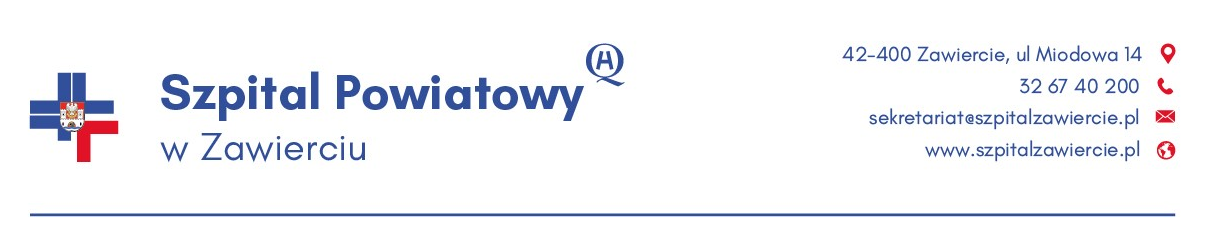 SPECYFIKACJAISTOTNYCH WARUNKÓW ZAMÓWIENIA(SIWZ)Dostawa kolumny anestezjologicznejNR POSTĘPOWANIA DZP/PN/33/2020Zatwierdził:Zawiercie, dnia 08.05.2020r.Szpital Powiatowy w Zawierciuul. Miodowa 14, 42-400 Zawierciee-mail: zampub@szpitalzawiercie.pltel. 32 67 220 – 11 do 13 wew. 129Godziny pracy: od poniedziałku do piątku od 07:30 do 13:00Postępowanie prowadzone jest zgodnie z ustawą z dnia 29 stycznia 2004 r. Prawo zamówień publicznych (tj. Dz. U. z 2019 r. poz. 1843), zwaną dalej Pzp.Postępowanie o udzielenie zamówienia prowadzone jest w procedurze przewidzianej dla postępowań, których wartość szacunkowa nie przekracza kwot określonych w przepisach wydanych na podstawie art. 11 ust. 8 Pzp. W zakresie nieuregulowanym SIWZ, stosuje się przepisy Pzp.Ogłoszenie i SIWZ udostępnione zostały na stronie internetowej Zamawiającego www.szpitalzawiercie.pl od dnia publikacji w Biuletynie Zamówień Publicznych do upływu terminu składania ofert.Postępowanie prowadzone jest w trybie przetargu nieograniczonego z zastosowaniem procedury, o której mowa w art. 24aa ustawy Pzp.Zamawiający informuje, iż zgodnie z wymogami art. 36 ust. 1 pkt 16 Pzp, postanowienia zawarte we wzorze umowy, stanowiącym załącznik do SIWZ, będą wprowadzone do treści umowy zawieranej
w sprawie udzielenia zamówienia publicznego objętego postępowaniem.1.Przedmiotem niniejszego zamówienia jest: Dostawa kolumny anestezjologicznej – zgodnie z załącznikiem nr 2 do SIWZ – formularz asortymentowo – cenowy.2. Kod zgodny ze Wspólnym Słownikiem Zamówień (CPV):33100000 - 1 – Urządzenia medyczne,33172100-7 – Urządzenia do anestezji.3. Zamawiający nie przewiduje zorganizowania zebrania z Wykonawcami.4. Zamawiający nie dopuszcza możliwości składania ofert wariantowych.5. W przedmiotowym postępowaniu, Zamawiający nie przewiduje skorzystania z prawa opcji, o którym mowa w art. 34 ust. 5 ustawy Pzp.6. Zamawiający nie prowadzi postępowania w celu zawarcia umowy ramowej.7. Zamawiający nie przewiduje przeprowadzenia aukcji elektronicznej.8. Zamawiający nie zastrzega żadnego elementu zamówienia do osobistej realizacji przez Wykonawcę.9. W przypadku zastosowania w  załączonej do SIWZ dokumentacji nazw dostawców, producentów, materiałów, urządzeń lub ich elementów, znaków towarowych, patentów lub pochodzenia, źródła lub szczególnego procesu, który charakteryzuje produkty lub usługi dostarczane przez konkretnego wykonawcę, Zamawiający traktuje takie użycia - zgodnie z art. 29 ust. 3 Pzp - jako określenie minimalnych wymaganych parametrów przedmiotu zamówienia za pomocą podania standardu. Równocześnie Zamawiający dopuszcza możliwość zastosowania innych odpowiedników rynkowych, równoważnych ze wskazanymi z zastrzeżeniem jednak, że nie będą one gorsze pod względem parametrów technicznych, jakościowych i eksploatacyjnych od podanych i zagwarantują uzyskanie takich samych (lub lepszych) parametrów technicznych, oraz będą posiadać niezbędne atesty i dopuszczenia do stosowania. W takiej sytuacji Wykonawca ma obowiązek dołączyć do oferty niezbędne certyfikaty, aprobaty techniczne, karty techniczne itp. dotyczące oferowanego przedmiotu zamówienia, z których jednoznacznie będzie wynikać, iż stanowią one produkty równoważne do opisanych przez Zamawiającego.10. W przypadku w załączonej do SIWZ dokumentacji odniesienia do norm, europejskich ocen technicznych, aprobat, specyfikacji technicznych i systemów referencji technicznych Zamawiający dopuszcza  - zgodnie z art. 30 ust. 4 Pzp. - rozwiązania równoważne  opisywanym.1. Dostawa zostanie zrealizowana w terminie do  ……. dni zgodnie z ofertą (max 56 dni) od daty podpisania umowy.2.Szczegółowe warunki dostawy zostały określone we wzorze umowy.Rozliczenia pomiędzy Zamawiającym, a Wykonawcą prowadzone będą w PLN.Termin płatności: należność za realizację umowy zostanie uregulowana w terminie do 60 dni od daty otrzymania oryginału faktury, prawidłowo wystawionej i dostarczonej na adres Zamawiającego. Szczegółowe warunki płatności zostały określone we wzorze umowy stanowiącym załącznik nr 5 do SIWZ.O udzielenie zamówienia publicznego mogą ubiegać się Wykonawcy, którzy nie podlegają wykluczeniu na podstawie art. 24 ust. 1 pkt 12-23 Pzp.Zamawiający nie przewiduje wykluczenia Wykonawcy z udziału w niniejszym postępowaniu w oparciu
o przesłanki wynikające z art. 24 ust. 5 Pzp.O udzielenie zamówienia publicznego mogą ubiegać się Wykonawcy, którzy spełniają warunki,
o których mowa w art. 22 ust. 1b Pzp, dotyczące:kompetencji lub uprawnień do prowadzenia określonej działalności zawodowej, o ile wynika to
z odrębnych przepisów:Zamawiający nie określa wymagań dotyczących tego warunku. sytuacji ekonomicznej lub finansowej:  Zamawiający nie określa wymagań dotyczących tego warunku.zdolności technicznej lub zawodowej:             Zamawiający nie określa wymagań dotyczących tego warunku. 1. W celu wykazania braku podstaw wykluczenia z postępowania o udzielenie zamówienia oraz spełniania warunków udziału w postępowaniu określonych przez Zamawiającego w cz. VI SIWZ ust. 1 i 3 –aktualne na dzień składania ofert oświadczenia, zgodne ze wzorem stanowiącym załącznik nr 3 do SIWZ (oświadczenie z art. 25a ustawy). Informacje zawarte w Oświadczeniach stanowią wstępne potwierdzenie, że Wykonawca nie podlega wykluczeniu z postępowania oraz spełnia warunki udziału w postępowaniu.2. W celu potwierdzenia braku podstawy do wykluczenia Wykonawcy z postępowania, , Wykonawca przekazuje (w terminie 3 dni od dnia zamieszczenia przez Zamawiającego na stronie internetowej www.szpitalzawiercie.pl informacji z otwarcia ofert, tj. informacji, o których mowa w art. 86 ust. 5 ustawy), oświadczenie o przynależności lub braku przynależności do tej samej grupy kapitałowej, o której mowa w art. 24 ust. 1 pkt 23 ustawy Pzp. – wzór oświadczenia stanowi załącznik nr 4 do SIWZ. Wraz ze złożeniem oświadczenia, wykonawca może przedstawić dowody, że powiązania z innym wykonawcą nie prowadzą do zakłócenia konkurencji w postępowaniu o udzielenie zamówienia.Zamawiający wykluczy wykonawców, którzy należąc do tej samej grupy kapitałowej, w rozumieniu ustawy z dnia 16 lutego 2007 r. o ochronie konkurencji i konsumentów (tj. Dz. U. z 2019 r. poz. 369
z późn. zm.), złożyli odrębne oferty, oferty częściowe lub wnioski o dopuszczenie do udziału w postępowaniu, chyba że wykażą, że istniejące między nimi powiązania nie prowadzą do zakłócenia konkurencji w postępowaniu o udzielenie zamówienia.Wykonawcy wspólnie ubiegający się o udzielenie zamówienia:ustanawiają pełnomocnika do reprezentowania ich w postępowaniu albo reprezentowania w postępowaniu i zawarcia umowy w sprawie zamówienia publicznego;wymagania dotyczące niepodlegania wykluczeniu określone w ust. 1 - każdy z podmiotów oferty wspólnej musi spełniać odrębnie, natomiast spełnienie warunków udziału w postępowaniu może następować wspólnie;przygotowują ofertę w taki sposób, by prawnie zobowiązywała wszystkie podmioty występujące wspólnie;przed podpisaniem umowy w sprawie udzielenia zamówienia publicznego Zamawiający może zażądać złożenia zawartej przez podmioty występujące wspólnie umowy regulującej ich prawa i obowiązki;wszelka korespondencja prowadzona będzie z ustanowionym pełnomocnikiem na adres wskazany w ofercie.Jeżeli będzie to niezbędne do zapewnienia odpowiedniego przebiegu postępowania o udzielenie zamówienia, Zamawiający może na każdym etapie postępowania wezwać Wykonawców do złożenia wszystkich lub niektórych oświadczeń lub dokumentów potwierdzających, że nie podlegają wykluczeniu lub spełniają warunki udziału w postępowaniu, a jeżeli zachodzą uzasadnione podstawy do uznania, że
złożone uprzednio oświadczenia lub dokumenty nie są już aktualne, do złożenia aktualnych oświadczeń lub dokumentów.5.  Jeżeli Wykonawca nie złożył oświadczenia, o którym mowa w art. 25a ust. 1 ustawy Pzp, oświadczeń lub dokumentów potwierdzających okoliczności, o których mowa w art. 25 ust. 1 ustawy Pzp, lub innych dokumentów niezbędnych do przeprowadzenia postępowania, oświadczenia lub dokumenty są niekompletne, zawierają błędy lub budzą wskazane przez zamawiającego wątpliwości, zamawiający wzywa do ich złożenia, uzupełnienia lub poprawienia lub do udzielania wyjaśnień w terminie przez siebie wskazanym, chyba że mimo ich złożenia, uzupełnienia lub poprawienia lub udzielenia wyjaśnień oferta wykonawcy podlega odrzuceniu albo konieczne byłoby unieważnienie postępowania.6.  Jeżeli Wykonawca nie złożył wymaganych pełnomocnictw albo złożył wadliwe pełnomocnictwa, Zamawiający wzywa do ich złożenia w terminie przez siebie wskazanym, chyba że mimo ich złożenia oferta Wykonawcy podlega odrzuceniu albo konieczne byłoby unieważnienie postępowania.7.  Zamawiający wzywa także, w wyznaczonym przez siebie terminie, do złożenia wyjaśnień dotyczących oświadczeń lub dokumentów, o których mowa w art. 25 ust. 1 ustawy Pzp.8.  Wykonawca nie jest obowiązany do złożenia oświadczeń lub dokumentów potwierdzających okoliczności, o których mowa w art. 25 ust. 1 pkt 1 i 3 ustawy Pzp, jeżeli zamawiający posiada oświadczenia lub dokumenty dotyczące tego Wykonawcy lub może je uzyskać za pomocą bezpłatnych i ogólnodostępnych baz danych, w szczególności rejestrów publicznych w rozumieniu ustawy z dnia 17 lutego 2005 r.
o informatyzacji działalności podmiotów realizujących zadania publiczne (tj. Dz. U. z 2019 r. poz. 700
z późn. zm.).9.  Kwestie składania dokumentów Wykonawców mających siedzibę lub miejsce zamieszkania poza terytorium Rzeczypospolitej Polskiej reguluje § 7 Rozporządzenia Ministra Rozwoju z dnia 27 lipca 2016 r.
w sprawie rodzajów dokumentów, jakich może żądać zamawiający od wykonawcy w postępowaniu o udzielenie zamówienia (Dz. U. 2016 r. poz. 1126 z późń. zm.).W celu potwierdzenia spełniania warunków udziału w postępowaniu, Wykonawca może polegać na zdolnościach technicznych lub zawodowych lub sytuacji finansowej lub ekonomicznej innych podmiotów, niezależnie od charakteru prawnego łączących go z nimi stosunków prawnych.Wykonawca, który polega na zdolnościach innych podmiotów, musi udowodnić Zamawiającemu, że realizując zamówienie, będzie dysponował niezbędnymi zasobami tych podmiotów, w szczególności przedstawiając zobowiązanie tych podmiotów do oddania mu do dyspozycji niezbędnych zasobów na potrzeby realizacji zamówienia. Dokument ten (np. zobowiązanie) należy złożyć wraz z ofertą.Z dokumentu (np. zobowiązania), o którym mowa w pkt 2 musi wynikać w szczególności:zakres dostępnych Wykonawcy zasobów innego podmiotu,sposób wykorzystania zasobów innego podmiotu, przez Wykonawcę, przy wykonywaniu zamówienia publicznego,zakres i okres udziału innego podmiotu przy wykonywaniu zamówienia publicznego,czy podmiot, na zdolnościach którego Wykonawca polega w odniesieniu do warunków udziału
w postępowaniu dotyczących wykształcenia, kwalifikacji zawodowych lub doświadczenia, zrealizuje roboty budowlane lub usługi, których wskazane zdolności dotyczą.W odniesieniu do warunków dotyczących zdolności technicznej lub zawodowej, Wykonawcy mogą polegać na zdolnościach innych podmiotów, jeśli podmioty te zrealizują roboty budowlane lub usługi, do realizacji których te zdolności są wymagane. W takiej sytuacji Zamawiający oczekuje przy realizacji udziału tego podmiotu jako podwykonawcy.Wykonawca, który polega na sytuacji finansowej lub ekonomicznej innych podmiotów, odpowiada solidarnie z podmiotem, który zobowiązał się do udostępnienia zasobów, za szkodę poniesioną przez Zamawiającego powstałą wskutek nieudostępnienia tych zasobów, chyba że za nieudostępnienie zasobów nie ponosi winy.Jeżeli zdolności techniczne lub zawodowe lub sytuacja ekonomiczna lub finansowa, podmiotu udostępniającego zasoby, nie potwierdzą spełnienia przez Wykonawcę warunków udziału w postępowaniu lub zachodzą wobec tych podmiotów podstawy wykluczenia, Zamawiający żąda, aby wykonawca w terminie przez siebie wskazanym:zastąpił ten podmiot innym podmiotem lub podmiotami lubzobowiązał się do osobistego wykonania odpowiedniej części zamówienia, jeżeli wykaże zdolności techniczne lub zawodowe lub sytuację finansową lub ekonomiczną, o których mowa w ust. 1.Jeżeli Wykonawca wykazując spełnianie warunków udziału w postępowaniu, określonych przez Zamawiającego w cz. VI SIWZ ust. 3 pkt 2 i 3, polega na zdolnościach innych podmiotów, na zasadach określonych powyżej, zamieszcza informacje o tych podmiotach w oświadczeniu, o którym mowa w art. 25a ust. 1 ustawy (cz. VII SIWZ ust. 1).Wykonawca zobowiązany będzie złożyć dokumenty tego podmiotu potwierdzające spełnienie warunków udziału w postępowaniu w zakresie zdolności lub sytuacji, na których Wykonawca polegał w celu wykazania spełnienia tych warunków.Wykonawca, który podlega wykluczeniu na podstawie art. 24 ust. 1 pkt 13 i 14 oraz 16-20, może przedstawić dowody na to, że podjęte przez niego środki są wystarczające do wykazania jego rzetelności, w szczególności udowodnić naprawienie szkody wyrządzonej przestępstwem lub przestępstwem skarbowym, zadośćuczynienie pieniężne za doznaną krzywdę lub naprawienie szkody, wyczerpujące wyjaśnienie stanu faktycznego oraz współpracę z organami ścigania oraz podjęcie konkretnych środków technicznych, organizacyjnych i kadrowych, które są odpowiednie dla zapobiegania dalszym przestępstwom lub przestępstwom skarbowym lub nieprawidłowemu postępowaniu Wykonawcy. Przepisu zdania pierwszego nie stosuje się, jeżeli wobec Wykonawcy, będącego podmiotem zbiorowym, orzeczono prawomocnym wyrokiem sądu zakaz ubiegania się o udzielenie zamówienia oraz nie upłynął określony w tym wyroku okres obowiązywania tego zakazu.W celu skorzystania z instytucji „samooczyszczenia”, Wykonawca zobowiązany jest do złożenia wraz
z ofertą stosownego oświadczenia oraz złożenia dowodów. Wykonawca nie podlega wykluczeniu, jeżeli Zamawiający, uwzględniając wagę i szczególne okoliczności czynu Wykonawcy, uzna za wystarczające dowody, o których mowa w pkt 1.W związku zagrożeniem epidemicznym, poza możliwością złożenia oferty w postaci papierowej, zgodnie z komunikatem Urzędu Zamówień Publicznych na stronie www.uzp.gov.pl/aktualnosaci/komunikacjaelektroniczna-w-dobie-zagrozenia-epidemiologicznego Zamawiając dopuszcza również komunikowanie się z Wykonawcami za pomocą środków komunikacji elektronicznej w zakresie wszelkiej korespondencji występującej w postępowaniu, w tym składanie ofert, oświadczeń, a także dokumentów z zastrzeżeniem, że oferty oraz oświadczenia, o których mowa w art. 25a składane w postaci elektronicznej należy opatrzeć kwalifikowanym podpisem elektronicznym.Oferta papierowa:W postępowaniu o udzielenie zamówienia:pytania, wnioski, oświadczenie o przedłużeniu terminu związania ofertą oraz informacje - Wykonawca przekazuje Zamawiającemu drogą elektroniczną (e-mail na adres: zampub@szpitalzawiercie.pl). Na żądanie Wykonawcy, Zamawiający każdorazowo potwierdzi otrzymanie korespondencji przesłanej za pomocą e-mail.wezwania do udzielenia wyjaśnień, uzupełnienia dokumentów i oświadczeń oraz informacje – 
Zamawiający przekazuje Wykonawcy drogą elektroniczną (na adres e-mail wskazany w ofercie). W przypadku braku potwierdzenia otrzymania wiadomości przez Wykonawcę, przyjmuje się, iż korespondencja wysłana przez Zamawiającego na adres email podany w ofercie, została mu doręczona w sposób umożliwiający zapoznanie się z jej treścią.Forma pisemna jest zastrzeżona dla:oferty wraz z załącznikami,pełnomocnictw,dokumenty potwierdzające spełnienie warunków udziału w postępowaniu oraz niepodleganiu wykluczeniu oraz potwierdzające spełnienie wymagań określonych przez Zamawiającego. Wymaganie formy pisemnej oznacza, że oświadczenia i dokumenty w formie papierowej, podpisane przez Wykonawcę lub osobę przez niego upoważnioną (co musi wynikać z właściwego Rejestru lub złożonego pełnomocnictwa), należy dostarczyć (poczta, kurier, osobiście) w wyznaczonym terminie do siedziby Zamawiającego: Szpital Powiatowy w Zawierciu, 42 - 400 Zawiercie, ul. Miodowa 14, budynek A, parter, Kancelaria.Oferta elektroniczna:W postępowaniu o udzielenie zamówienia komunikacja między Zamawiającym, a Wykonawcami odbywa się przy użyciu: platformy miniPortal https://miniportal.uzp.gov.pl (dalej zwanej Platformą), ePUAP-u https://epuap.gov.pl/wps/portal oraz poczty elektronicznej zampub@szpitalzawiercie.pl.Wykonawca zamierzający wziąć udział w postępowaniu o udzielenie zamówienia publicznego musi posiadać konto na ePUAP. Wykonawca posiadający konto na Platformie ma dostęp do formularzy: złożenia, zmiany, wycofania oferty lub wniosku oraz do formularza do komunikacji.Wymagania techniczne i organizacyjne wysyłania i odbierania dokumentów elektronicznych opisane zostały w Regulaminie korzystania z miniPortalu oraz Regulaminie ePUAP.Maksymalny rozmiar plików przesyłanych za pośrednictwem dedykowanych formularzy do: złożenia, zmiany, wycofania oferty lub wniosku oraz do komunikacji wynosi 150 MB.Za datę przekazania oferty, wniosków, zawiadomień, dokumentów elektronicznych, oświadczeń oraz innych informacji przyjmuje się datę ich przekazania na ePUAP.Identyfikator postępowania i klucz publiczny do danego postępowania o udzielenie zamówienia dostępne są w „Liście wszystkich postępowań” na Platformie.W postępowaniu o udzielenie zamówienia komunikacja pomiędzy Zamawiającym, a Wykonawcami, w szczególności składanie: oświadczeń, wniosków (innych niż wskazane w pkt 2), zawiadomień oraz przekazywanie informacji odbywa się elektronicznie za pośrednictwem dedykowanego formularza dostępnego na ePUAP oraz udostępnionego przez Platformę (formularz do komunikacji). We wszelkiej korespondencji związanej z niniejszym postępowaniem Zamawiający i Wykonawcy posługują się numerem ogłoszenia (BZP lub ID postępowania).Dokumenty elektroniczne, oświadczenia lub elektroniczne kopie dokumentów lub oświadczeń  składane są przez Wykonawcę za  pośrednictwem formularza do komunikacji jako załączniki. Zamawiający dopuszcza również możliwość składania dokumentów elektronicznych, oświadczeń lub elektronicznych kopii dokumentów lub oświadczeń  za pomocą poczty elektronicznej, na wskazany w pkt 1 adres email. Sposób sporządzenia dokumentów elektronicznych, oświadczeń lub elektronicznych kopii dokumentów lub oświadczeń musi być zgody z wymaganiami określonymi w rozporządzeniu Prezesa Rady Ministrów z dnia 27 czerwca 2017 r. w sprawie użycia środków komunikacji elektronicznej w postępowaniu o udzielenie zamówienia publicznego oraz udostępniania i przechowywania dokumentów elektronicznych oraz rozporządzeniu Ministra Rozwoju z dnia 26 lipca 2016 r. w sprawie rodzajów dokumentów, jakich może żądać zamawiający od wykonawcy w postępowaniu o udzielenie zamówienia.Wszelkie zawiadomienia, oświadczenia, wnioski oraz informacje przekazane w formie elektronicznej wymagają na żądanie każdej ze stron, niezwłocznego potwierdzenia faktu ich otrzymania.Każdy załączany plik zawierający dokumenty, oświadczenia lub pełnomocnictwa musi być uprzednio podpisany podpisami kwalifikowanymi przez upoważnione osoby reprezentujące odpowiednio wykonawcę, współkonsorcjanta, podmiot trzeci użyczający osoby lub podwykonawców.W zależności od formatu kwalifikowanego podpisu (np. PAdES, XAdES) i jego typu (zewnętrzny, wewnętrzny) Wykonawca dołącza do Platformy uprzednio podpisane dokumenty wraz z wygenerowanym plikiem podpisu (typ zewnętrzny) lub dokument z wszytym podpisem (typ wewnętrzny):dokumenty w formacie „pdf” należy podpisywać tylko formatem PAdES (forma zalecana przez Zamawiającego); Zamawiający dopuszcza podpisanie dokumentów w formacie innym niż „pdf”, wtedy należy użyć formatu XAdES.Wymagania techniczne: dokumenty wymagane przez Zamawiającego opisane w SIWZ lub ogłoszeniu o zamówieniu, winny być załączone w formacie danych: .xml, .pdf, .doc, .docx, .xls, .xlsx, .rtf, .xps lub .odt.Wykonawca może zwrócić się do Zamawiającego o wyjaśnienie treści SIWZ. Jeżeli wniosek o wyjaśnienie treści SIWZ wpłynie do Zamawiającego nie później niż do końca dnia, w którym upływa połowa terminu składania ofert, tj. do dnia 13.05.2020r., Zamawiający udzieli wyjaśnień niezwłocznie:jeżeli wniosek o wyjaśnienie treści SIWZ wpłynie po upływie terminu składania wniosku lub będzie dotyczył uprzednio udzielonych wyjaśnień, Zamawiający może udzielić wyjaśnień albo pozostawić wniosek bez rozpoznania;przedłużenie terminu składania ofert nie wpływa na bieg terminu składania wniosku o wyjaśnienie treści SIWZ;pytania dotyczące SIWZ można składać w formie pisemnej lub drogą elektroniczną;treść wszystkich pytań (bez wskazania źródła zapytania) i udzielonych odpowiedzi, Zamawiający zamieści na stronie internetowej: www.szpitalzawiercie.pl w zakładce „Zamówienia publiczne” pod numerem postępowania, którego dotyczą.W uzasadnionych przypadkach, przed terminem składania ofert, Zamawiający może wprowadzić zmiany w treści SIWZ. Każda wprowadzona przez Zamawiającego zmiana stanie się częścią SIWZ
i zostanie opublikowana na stronie internetowej: www.szpitalzawiercie.pl  w zakładce „Zamówienia
publiczne” pod numerem postępowania, którego dotyczy.W przypadku, gdy zmiany powodować będą konieczność modyfikacji oferty, Zamawiający przedłuży termin składania ofert. Informację o przedłużeniu terminu składania ofert, Zamawiający zamieści na swojej stronie internetowej www.szpitalzawiercie.pl w zakładce „Zamówienia publiczne” pod numerem postępowania, którego dotyczy.W związku z powyższym, Zamawiający zobowiązuje zainteresowanych postępowaniem Wykonawców, do monitorowania strony internetowej www.szpitalzawiercie.pl w zakładce „Zamówienia publiczne” pod właściwym numerem postępowania, z uwagi na możliwość publikacji wyjaśnień lub modyfikacji SIWZ.Zamawiający nie wymaga wniesienia wadium.Termin związania ofertą wynosi 30 dni.Bieg terminu związania ofertą rozpoczyna się wraz z upływem terminu składania ofert.Wykonawca samodzielnie lub na wniosek Zamawiającego może przedłużyć termin związania ofertą,
z tym że Zamawiający może tylko raz, co najmniej na 3 dni przed upływem terminu związania ofertą, zwrócić się do wykonawców o wyrażenie zgody na przedłużenie tego terminu o oznaczony okres, nie dłuższy jednak niż 60 dni. Oferta papierowa:Wykonawca może złożyć tylko jedną ofertę.Postępowanie prowadzone jest w języku polskim.Ofertę należy złożyć w formie pisemnej (oferta papierowa składana w Budynku Głównym „A”, parter, Kancelaria).Dokumenty sporządzone w języku obcym należy składać wraz z tłumaczeniem na język polski.Ofertę należy sporządzić na załączonych formularzach (lub w takiej formie), zgodnie z wymaganiami określonymi w SIWZ. Oferta, której treść nie będzie odpowiadała treści SIWZ z zastrzeżeniem art. 87 ust. 2 pkt 3 Pzp, zostanie odrzucona na podstawie art. 89 ust. 1 pkt 2 Pzp. Dlatego wszelkie wątpliwości i niejasności dotyczące zapisów SIWZ należy wyjaśniać z Zamawiającym przed terminem składania ofert w trybie zapytań do SIWZ.Wszystkie dokumenty mogą być przedstawione w formie kserokopii, poświadczonej „za zgodność z oryginałem” (na każdej zapisanej stronie kopii dokumentu) przez Wykonawcę, za wyjątkiem przypadków gdzie wskazano wymóg załączenia oryginału dokumentu.Zamawiający w trakcie badania ofert może żądać przedstawienia oryginału lub notarialnie poświadczonej kopii dokumentu wyłącznie wtedy, gdy złożona kopia dokumentu jest nieczytelna lub budzi wątpliwości, co do jej prawdziwości.Oferta powinna być trwale złączona (spięta, zszyta, zbindowana), każda zapisana strona oferty winna być kolejno ponumerowana i zaparafowana przez osobę podpisującą ofertę. W treści oferty należy wykazać łączną liczbę stron oraz liczbę załączników.Wszelkie poprawki lub zmiany winny być datowane i parafowane przez osobę podpisującą ofertę.Podpisy złożone na ofercie winny być złożone w taki sposób, aby tożsamość tych osób była identyfikowalna (np. nieczytelny podpis ale opatrzony imienną pieczęcią lub czytelny podpis składający się z pełnego imienia i nazwiska nie wymagający już pieczęci).Oferta musi być podpisana przez osobę upoważnioną do reprezentowania Wykonawcy na zewnątrz
i zaciągania zobowiązań w wysokości odpowiadającej cenie oferty. Uprawnienie do podpisania dokumentów winno wynikać z załączonych dokumentów np.: odpisu z właściwego rejestru, lub pełnomocnictwa do reprezentowania Wykonawcy w przedmiotowym postępowaniu. Pełnomocnictwo należy przedłożyć wyłącznie w formie oryginału lub kopii poświadczonej notarialnie.Poświadczenia za zgodność z oryginałem dokonuje odpowiednio Wykonawca, podmiot, na którego zdolnościach lub sytuacji polega Wykonawca, Wykonawcy wspólnie ubiegający się o udzielenie zamówienia albo podwykonawca w zakresie dokumentów które każdego z nich dotyczą.Ofertę wraz z kompletem załączników należy umieścić w trwale zaklejonej kopercie, opisanej w następujący sposób:………………………………..Nazwa i adres WykonawcyOFERTA PRZETARGOWADostawa kolumny anestezjologicznejNr postępowania: DZP/PN/33/2020Nie otwierać przed: 18.05.2020 r., GODZINA: 11.00W razie braku prawidłowego opisu koperty Zamawiający nie ponosi odpowiedzialności za zdarzenia
wynikające z tego braku, np. za otwarcie złożonej oferty przed terminem otwarcia.Złożona oferta wraz z załącznikami będzie jawna. W przypadku, gdy Wykonawca pragnie zastrzec przed dostępem dla innych uczestników postępowania, informacje stanowiące tajemnicę przedsiębiorstwa w rozumieniu ustawy z dnia 16 kwietnia 1993 r. o zwalczaniu nieuczciwej konkurencji (tj, Dz. U. z 2018r. poz. 419 z późn. zm.), jest obowiązany:dołączyć do oferty wykaz informacji stanowiących tajemnicę przedsiębiorstwa podając precyzyjnie nazwę dokumentu i nr strony oraz podstawę prawną tajemnicy;dołączyć pisemne uzasadnienie faktyczne wyłączenia jawności informacji stanowiących tajemnicę przedsiębiorstwa wskazanych w wykazie;zastrzeżoną część oferty oznaczyć w sposób niebudzący wątpliwości, iż stanowi ona zastrzeżoną tajemnicę przedsiębiorstwa np. umieścić ją w odrębnym (wydzielonym) opakowaniu oznaczonym np. napisem: “TAJEMNICA PRZEDSIĘBIORSTWA – NIE UDOSTĘPNIAĆ”;Wykonawca nie może zastrzec informacji, o których mowa w art. 86 ust. 4 ustawy Pzp.Wykonawca ponosi wszelkie koszty związane z przygotowaniem i złożeniem oferty. Zamawiający nie przewiduje zwrotu kosztów udziału w postępowaniu.Oferta elektronicznaZgodnie z zapisami art. 10 a ust. 5 ustawy Pzp oferty, wnioski o dopuszczenie do udziału w postępowaniu oraz oświadczenie, o którym mowa w art. 25a, sporządza się pod rygorem nieważności, w postaci elektronicznej i opatruje się kwalifikowanym podpisem elektronicznym. Dokumenty lub oświadczenia, o których mowa w rozporządzeniu Ministra Rozwoju z dnia 26 lipca
2016 r. w sprawie rodzajów dokumentów, jakich może żądać zamawiający od wykonawcy w postępowaniu o udzielenie zamówienia (Dz. U. z 2016 r. poz. 1126 z późn zm.), zwanym dalej „rozporządzeniem MR”, składane są w oryginale w postaci dokumentu elektronicznego lub w elektronicznej kopii dokumentu lub oświadczenia poświadczonej za zgodność z oryginałem. Poświadczenia za zgodność z oryginałem dokonuje odpowiednio wykonawca, podmiot, na którego zdolnościach lub sytuacji polega wykonawca, wykonawcy wspólnie ubiegający się o udzielenie zamówienia publicznego albo podwykonawca, w zakresie dokumentów lub oświadczeń, które każdego z nich dotyczą.Poświadczenie za zgodność z oryginałem elektronicznej kopii dokumentu lub oświadczenia, o której mowa w § 14 pkt 2 rozporządzenia, następuje przy użyciu kwalifikowanego podpisu elektronicznego. Uwaga: W przypadku przekazywania przez Wykonawcę dokumentu elektronicznego w formacie poddającym dane kompresji, Wykonawca powinien opatrzyć wszystkie elektroniczne kopie dokumentów zawartych w tym pliku kwalifikowanym podpisem elektronicznym.W przypadku gdy do reprezentowania Wykonawcy wymagana jest reprezentacja łączna (więcej niż jedna osoba), do oferty należy dołączyć stosowne pełnomocnictwo/a podpisane kwalifikowanym podpisem elektronicznym łącznie przez wszystkie osoby uprawnione do reprezentacji.Dokumenty sporządzone w języku obcym są składane wraz z tłumaczeniem na język polski.Ofertę należy sporządzić na załączonych formularzach (lub w takiej formie) oraz zgodnie z wymaganiami określonymi w SIWZ.Upoważnienie osób podpisujących ofertę musi bezpośrednio wynikać z dokumentu stwierdzającego status prawny Wykonawcy (odpisu z właściwego rejestru lub z centralnej ewidencji i informacji o działalności gospodarczej). Oznacza to, że jeżeli upoważnienie takie nie wynika wprost z dokumentu stwierdzającego status prawny Wykonawcy to należy dołączyć upoważnienie (pełnomocnictwo) do podpisania oferty, podpisane zgodnie z zasadami reprezentacji wskazanymi we właściwym rejestrze. Pełnomocnictwo to musi zostać złożone wraz z ofertą i musi być w oryginale lub kopii poświadczonej notarialnie.Jeżeli ofertę składają Wykonawcy występujący wspólnie, oferta musi być podpisana zgodnie z załączonym pełnomocnictwem, o którym mowa w części VII ust. 3 pkt 1 SIWZ.Jeżeli ofertę składa spółka cywilna, oferta musi być podpisana przez wszystkich wspólników spółki cywilnej lub przez jednego z nich na podstawie pełnomocnictwa udzielonego przez pozostałych wspólników albo przez inną osobę działającą na podstawie pełnomocnictwa udzielonego przez wszystkich wspólników spółki cywilnej. Pełnomocnictwa to musi zostać złożone wraz z ofertą i musi być w oryginale lub poświadczonej notarialnie kopii.Poświadczenia za zgodność z oryginałem dokonuje odpowiednio Wykonawca, podmiot, na którego zdolnościach lub sytuacji polega Wykonawca, Wykonawcy wspólnie ubiegający się o udzielenie zamówienia albo podwykonawca, w zakresie dokumentów, które każdego z nich dotyczą.Wykonawca ponosi wszelkie koszty związane z przygotowaniem i złożeniem oferty.Oferta papierowa:Formularz ofertowy, którego wzór stanowi załącznik nr 1 do SIWZ - wypełniony, podpisany i opieczętowany (pieczątką firmową i imienną) przez osobę/y uprawnioną/e do reprezentowania Wykonawcy (oryginał).Formularz asortymentowo-cenowy, stanowiącą załącznik nr 2 do SIWZ - wypełniony, podpisany i opieczętowany (pieczątką firmową i imienną) przez osobę/y uprawnioną/e do reprezentowania Wykonawcy (oryginał). Oświadczenie o spełnianiu warunków oraz o niepodleganiu wykluczeniu stanowiące załącznik nr 3 do SIWZ – wypełnione, podpisane i opieczętowane przez osobę/y uprawnioną/e do reprezentowania Wykonawcy (oryginał).Pełnomocnictwo ustanowione do reprezentowania Wykonawcy/ów ubiegającego/cych się o udzielenie zamówienia publicznego. Pełnomocnictwo należy dołączyć w oryginale bądź kopii, potwierdzonej notarialnie za zgodność z oryginałem – jeżeli dotyczy. W terminie 3 dni od dnia zamieszczenia na stronie internetowej Zamawiającego www.szpitalzawiercie.pl informacji z otwarcia ofert, o której mowa w art. 86 ust. 5 Pzp, przekazuje Zamawiającemu oświadczenie o przynależności lub braku przynależności do tej samej grupy kapitałowej, o której mowa w art. 24 ust. 1 pkt. 23 Pzp. (oryginał) – załącznik nr 4 do SIWZ.Wykonawca, który wykazuje spełnianie warunków udziału w postępowaniu powołując się na potencjał innych podmiotów w oparciu o art. 22a Pzp składa dokumenty z uwzględnieniem zasad wskazanych
w części VIII SIWZ.Wykonawca mający siedzibę lub miejsce zamieszkania poza terytorium Rzeczypospolitej Polskiej składa dokumenty dotyczące Wykonawcy z uwzględnieniem zasad wskazanych w części VII SIWZ.Oferty papierowe należy składać w siedzibie Zamawiającego: Szpital Powiatowy w Zawierciu, 42 - 400 Zawiercie, ul. Miodowa 14, budynek A, parter, Kancelaria.Wykonawcy, którzy złożą oferty po wyznaczonym terminie składania ofert, zostaną o tym powiadomieni, a oferty zostaną im niezwłocznie zwrócone.Wykonawca może przed upływem terminu składania ofert zmienić lub wycofać ofertę:za skuteczne wprowadzenie zmiany Zamawiający uzna - zmiany wprowadzone przed upływem terminu składania ofert, przez pisemne powiadomienie o wprowadzeniu zmian w złożonej ofercie. Zmiany dotyczące treści oferty powinny być przygotowane, opakowane i zaadresowane tak jak oferta. Dodatkowo opakowanie (koperta), w którym jest przekazywana zmieniona oferta należy opatrzyć napisem „ZMIANA OFERTY”.za skuteczne wycofanie oferty Zamawiający uzna pisemne oświadczenie Wykonawcy o wycofaniu oferty, złożone przed upływem terminu składania ofert przez osobę umocowaną ze strony Wykonawcy do składania oświadczeń woli. Wycofanie oferty powinno być przygotowane, opakowane
i zaadresowane tak jak oferta. Dodatkowo opakowanie (koperta), w którym jest przekazywane powiadomienie należy opatrzyć napisem „WYCOFANIE OFERTY”. W przypadku skutecznego wycofania oferty, Zamawiający zwróci ją Wykonawcy bez otwierania.Oferta elektroniczna:Oferta winna zawierać:Formularz ofertowy, którego wzór stanowi załącznik nr 1 do SIWZ - wypełniony, podpisany przez osobę/y uprawnioną/e do reprezentowania Wykonawcy.Formularz asortymentowo-cenowy, stanowiącą załącznik nr 2 do SIWZ - wypełniony, podpisany przez osobę/y uprawnioną/e do reprezentowania Wykonawcy. Oświadczenie o spełnianiu warunków oraz o niepodleganiu wykluczeniu stanowiące załącznik nr 3 do SIWZ – wypełniony, podpisany przez osobę/y uprawnioną/e do reprezentowania Wykonawcy.Pełnomocnictwo ustanowione do reprezentowania Wykonawcy/ów ubiegającego/cych się o udzielenie zamówienia publicznego. Pełnomocnictwo należy dołączyć jako dokument elektroniczny opatrzony podpisem elektronicznym zgodnie z reprezentacją podmiotu wystawiającego – jeżeli dotyczy. Wykonawca składa ofertę w postępowaniu, za  pośrednictwem Formularza do złożenia, zmiany, wycofania oferty lub wniosku udostępnionego na Platformie. Klucz publiczny niezbędny do zaszyfrowania oferty przez Wykonawcę jest dostępny dla wykonawców na Platformie oraz na stronie internetowej Zamawiającego. W formularzu oferty Wykonawca zobowiązany jest podać adres skrzynki ePUAP, na który prowadzona będzie korespondencja związana z postępowaniem.Wszelkie informacje stanowiące tajemnicę przedsiębiorstwa w rozumieniu ustawy z dnia 16 kwietnia 1993 r. o zwalczaniu nieuczciwej konkurencji (tj. Dz. U. z 2019 r. poz. 1010), które Wykonawca zastrzeże jako tajemnicę przedsiębiorstwa, powinny zostać złożone w osobnym pliku wraz z jednoczesnym zaznaczeniem polecenia „Załącznik stanowiący tajemnicę przedsiębiorstwa” a następnie wraz z plikami stanowiącymi jawną część skompresowane do jednego pliku archiwum (ZIP).Wykonawca może przed upływem terminu do składania ofert zmienić lub wycofać ofertę za pośrednictwem „Formularza do złożenia, zmiany, wycofania oferty lub wniosku” udostępnionego na Platformie. Sposób zmiany i wycofania oferty został opisany w „Instrukcji użytkownika” dostępnej na Platformie.Wykonawca po upływie terminu do składania ofert nie może skutecznie dokonać zmiany, ani wycofać złożonej oferty.W przypadku podpisania oferty oraz poświadczenia za zgodność z oryginałem kopii dokumentów przez osobę niewymienioną w dokumencie rejestracyjnym (ewidencyjnym) Wykonawcy, należy do oferty dołączyć stosowne pełnomocnictwo w oryginale lub kopii poświadczonej notarialnie. Wykonawca może złożyć tylko jedną ofertę.W przypadku unieważnienia postępowania o udzielenie zamówienia z przyczyn leżących po stronie Zamawiającego, Wykonawcom, którzy złożyli oferty niepodlegające odrzuceniu, przysługuje roszczenie o zwrot uzasadnionych kosztów uczestnictwa w postępowaniu, w szczególności kosztów przygotowania oferty.Ofertę wraz ze stanowiącymi jej integralną część załącznikami Wykonawca sporządza ściśle według postanowień niniejszej SIWZ.Za ofertę złożoną po terminie uważa się ofertę, która bez względu na przyczynę dotarła do Zamawiającego po upływie terminu składania ofert.Obowiązkiem składającego ofertę jest uzyskać wszelkie informacje konieczne do prawidłowego przygotowania ofert.Termin składania ofert: do dnia: 18.05.2020r. do godziny 10:00.Komisyjne otwarcie ofert odbędzie się: w dniu 18.05.2020r. o godzinie 11.00 w siedzibie Zamawiającego: Szpital Powiatowy w Zawierciu, 42 - 400 Zawiercie, ul. Piłsudskiego 80, II piętro, pok. 218.Otwarcie ofert elektronicznych następuje poprzez użycie aplikacji do szyfrowania ofert dostępnej na Platformie i dokonywane jest poprzez odszyfrowanie i otwarcie ofert za pomocą klucza prywatnego.Otwarcie ofert jest jawne.Podczas otwarcia ofert Zamawiający odczyta informacje zgodnie z art. 86 ust. 4 Pzp tj.: kwotę, jaką zamierza przeznaczyć na realizację zamówienia; firmy oraz adresy Wykonawców, którzy złożyli oferty
w terminie; ceny, terminy wykonania zamówienia, okres gwarancji i warunki płatności zawarte w ofertach, a następnie zamieści te informacje na stronie www.szpitalzawiercie.plPod pojęciem ceny Zamawiający rozumie cenę w rozumieniu art. 3 ust. 1 pkt 1 i ust. 2 ustawy z dnia 9 maja 2014 r. o informowaniu o cenach towarów i usług (tj. Dz. U. z 2019 r. poz. 178).Cena winna obejmować wszystkie koszty i składniki związane z wykonaniem zamówienia i uwzględniać cały zakres przedmiotu zamówienia.Cenę należy wyliczyć zgodnie z załącznikiem nr 2 – Formularz asortymentowo-cenowy.Wszystkie wartości określone w formularzu cenowym i ofertowym muszą być liczone z dokładnością do dwóch miejsc po przecinku oraz winny być różne od 0.Jeżeli w postępowaniu złożona będzie oferta, której wybór prowadziłby do powstania u Zamawiającego obowiązku podatkowego zgodnie z przepisami o podatku od towarów i usług, Zamawiający w celu oceny takiej oferty dolicza do przedstawionej w niej ceny podatek od towarów i usług, który miałby obowiązek rozliczyć zgodnie z tymi przepisami. W takim przypadku Wykonawca składając ofertę, jest zobowiązany poinformować Zamawiającego, że wybór jego oferty będzie prowadzić do powstania u Zamawiającego obowiązku podatkowego, wskazując nazwę (rodzaj) towaru lub usługi, których dostawa lub świadczenie będzie prowadzić do jego powstania, oraz wskazując ich wartość bez kwoty podatku. Jeżeli cena oferty lub koszt, lub ich istotne części składowe wydadzą się rażąco niskie w stosunku do przedmiotu zamówienia i wzbudzą wątpliwości Zamawiającego, co do możliwości wykonania przedmiotu zamówienia zgodnie z wymaganiami określonymi w SIWZ lub wynikającymi z odrębnych przepisów, Zamawiający zwróci się o udzielenie wyjaśnień, w tym złożenie dowodów, dotyczących elementów oferty mających wpływ na wysokość ceny, w szczególności w zakresie:oszczędności metody wykonania zamówienia, wybranych rozwiązań technicznych, wyjątkowo sprzyjających warunków wykonywania zamówienia dostępnych dla wykonawcy, oryginalności projektu wykonawcy, kosztów pracy, których wartość przyjęta do ustalenia ceny nie może być niższa od minimalnego wynagrodzenia za pracę  albo minimalnej stawki godzinowej, ustalonych na podstawie przepisów ustawy z dnia 10 października 2002 r. o minimalnym wynagrodzeniu za pracę (tj. Dz. U. z 2018 r. poz. 2177 z późn. zm.);pomocy publicznej udzielonej na podstawie odrębnych przepisów;wynikającym z przepisów prawa pracy i przepisów o zabezpieczeniu społecznym, obowiązujących
w miejscu, w którym realizowane jest zamówienie;wynikającym z przepisów prawa ochrony środowiska;powierzenia wykonania części zamówienia podwykonawcy.W przypadku gdy cena całkowita oferty będzie niższa o co najmniej 30% od:wartości zamówienia powiększonej o należny podatek od towarów i usług, ustalonej przed wszczęciem postępowania zgodnie z art. 35 ust. 1 i 2 lub średniej arytmetycznej cen wszystkich złożonych ofert, Zamawiający zwróci się o udzielenie wyjaśnień, chyba że rozbieżność wynika
z okoliczności oczywistych, które nie wymagają wyjaśnienia;wartości zamówienia powiększonej o należny podatek od towarów i usług, zaktualizowanej
z uwzględnieniem okoliczności, które nastąpiły po wszczęciu postępowania, w szczególności istotnej zmiany cen rynkowych, Zamawiający może zwrócić się o udzielenie wyjaśnień.	Obowiązek wykazania, że oferta nie zawiera rażąco niskiej ceny, spoczywa na Wykonawcy.Przy wyborze oferty Zamawiający będzie kierował się następującymi kryteriami:A. Cena	– waga 60 %,B. Termin realizacji 	– waga 30 %,C. Czas reakcji serwisu (podjęcie naprawy)                -   waga 10 %.Kryterium „Cena” będzie liczone w następujący sposób:- najwyższą liczbę punktów za to kryterium (60 pkt) otrzyma oferta o najniższej cenie brutto, pozostali Wykonawcy odpowiednio mniej, stosownie do wzoru:                                                najniższa zaoferowana cena bruttoA  =  ----------------------------------------------------------------  x  60 punktówcena brutto oferty badanejA - ilość punktów za kryterium cenaKryterium „Termin realizacji” będzie liczone w następujący sposób:- najwyższą liczbę punktów za to kryterium (30 pkt) otrzyma oferta o najkrótszym terminie realizacji, pozostali Wykonawcy odpowiednio mniej, stosownie do wzoru:                          najkrótszy termin realizacjiB  =  ----------------------------------------------------------------  x  30 punktów                         termin realizacji oferty badanejB - ilość punktów za kryterium Termin realizacji.Uwaga ! Wykonawca, który zaoferuje maksymalny termin realizacji otrzyma 0 pkt.Termin realizacji należy podać w pełnych dniach, np. 3, 4, 8 (…) max. 56 dni kalendarzowe. W przypadku gdy Wykonawca, nie wskaże powyższego w formularzu ofertowym Zamawiający przyjmie, iż zaoferowano maksymalny dopuszczony termin realizacji, a co za tym idzie Wykonawca otrzyma 0 pkt.Kryterium „Czas reakcji serwisu (podjęcie naprawy)” będzie liczone w następujący sposób:- najwyższą liczbę punktów za to kryterium (10 pkt) otrzyma oferta o najkrótszym czasie reakcji serwisu, pozostali Wykonawcy odpowiednio mniej, stosownie do wzoru:                     najkrótszy czas reakcji serwisuC =  ----------------------------------------------------------------  x  10 punktów                  czas reakcji serwisu oferty badanejC - ilość punktów za kryterium Czas reakcji serwisu.Uwaga !Wykonawca, który zaoferuje maksymalny czas otrzyma 0 pkt.Czas należy podać w pełnych godzinach, np. 3, 4, 8 (…) max. 72 h liczone w dni robocze. W przypadku gdy Wykonawca, nie wskaże powyższego w formularzu ofertowym Zamawiający przyjmie, iż zaoferowano maksymalny dopuszczony czas reakcji serwisu, a co za tym idzie Wykonawca otrzyma 0 pkt.Zamawiający wybierze ofertę najkorzystniejszą na podstawie kryteriów oceny ofert określonych w niniejszej SIWZ, spośród ofert nie podlegających odrzuceniu, tj. tę ofertę, która w wyniku przeprowadzonej oceny uzyska najwyższą liczbę punktów, wyliczoną jako suma punktów uzyskanych za kryterium „cena”, kryterium „termin realizacji” i kryterium „czas reakcji serwisu (podjęcie naprawy)” - A + B + C.3. Jeżeli wybór najkorzystniejszej oferty nie będzie możliwy z uwagi na to, że dwie lub więcej ofert uzyska taką samą wartość punktową (według wzoru wskazanego w ust. 2), Zamawiający spośród tych ofert wybierze ofertę z najniższą ceną.Wybór Wykonawcy odbędzie się zgodnie z art. 91 Pzp. Zamawiający udzieli zamówienia Wykonawcy, którego oferta uzyska najwyższą ilość punktów.Zamawiający zastrzega sobie prawo do unieważnienia postępowania w przypadku zaistnienia okoliczności, o których mowa w art. 93 Pzp.Umowa zostanie zawarta w formie pisemnej, w terminie określonym w art. 94 Pzp.Zamawiający poinformuje Wykonawcę, którego oferta zostanie wybrana jako najkorzystniejsza o miejscu i terminie zawarcia umowy. Gdy z przyczyn leżących po stronie Wykonawcy, nie jest możliwe zawarcie umowy w miejscu i terminie wskazanym przez Zamawiającego, Wykonawca winien zwrócić się na piśmie do Zamawiającego o zmianę tych warunków. W przypadku zaistnienia po stronie Zamawiającego okoliczności, które uniemożliwiają dokonanie wnioskowanych zmian, Zamawiający zastrzega sobie prawo zbadania czy nie podlega wykluczeniu oraz czy spełnia warunki udziału w postępowaniu wykonawca, który złożył ofertę najwyżej ocenioną spośród pozostałych ofert, zgodnie z treścią art. 24aa ust. 2 Pzp, chyba, że zachodzą przesłanki, o których mowa w art. 93 ust. 1 Pzp.Jeżeli Wykonawca, którego oferta została wybrana uchyli się od zawarcia umowy na warunkach określonych w istotnych postanowieniach umowy stanowiących załącznik nr 5 do SIWZ, Zamawiający zbada czy nie podlega wykluczeniu oraz czy spełnia warunki udziału w postępowaniu wykonawca, który złożył ofertę najwyżej ocenioną spośród pozostałych ofert, zgodnie z treścią art. 24aa ust. 2 Pzp, chyba, że zachodzą przesłanki, o których mowa w art. 93 ust. 1 Pzp.Jeżeli zostanie wybrana oferta Wykonawców wspólnie ubiegający się o udzielenie zamówienia, to przed zawarciem umowy, winni dostarczyć Zamawiającemu:w przypadku konsorcjum - umowę założenia konsorcjum, regulującą współpracę członków konsorcjum w realizacji przedmiotowego zamówienia,w przypadku spółki cywilnej - umowa spółki cywilnej (w części dotyczącej uprawnień wspólników).Istotne dla Stron postanowienia, które zostaną wprowadzone do treści zawieranej umowy w sprawie zamówienia publicznego zostały zawarte w załączniku nr 5 do SIWZ.Zamawiający nie wymaga wniesienia zabezpieczenia należytego wykonania umowy.Zgodnie z art. 13 ust. 1 i 2 rozporządzenia Parlamentu Europejskiego i Rady (UE) 2016/679 z dnia 27 kwietnia 2016 r. w sprawie ochrony osób fizycznych w związku z przetwarzaniem danych osobowych i w sprawie swobodnego przepływu takich danych oraz uchylenia dyrektywy 95/46/WE (ogólne rozporządzenie
o ochronie danych) (Dz. Urz. UE L 119 z 04.05.2016, str. 1, dalej „RODO”, informuję, że:  administratorem Pani/Pana danych osobowych jest Szpital Powiatowy w Zawierciu, ul. Miodowa 14, 42-400 Zawiercie reprezentowany przez Dyrektora – Piotra Zachariasiewicz;inspektorem ochrony danych osobowych w Szpitalu Powiatowym w Zawierciu jest Pani Agata Cup, dane do kontaktu – iod@szpitalzawiercie.pl; Pani/Pana dane osobowe przetwarzane będą na podstawie art. 6 ust. 1 lit. c RODO w celu związanym z postępowaniem o udzielenie zamówienia publicznego; odbiorcami Pani/Pana danych osobowych będą osoby lub podmioty, którym udostępniona zostanie dokumentacja postępowania w oparciu o art. 8 oraz art. 96 ust. 3 ustawy z dnia 29 stycznia 2004 r. – Prawo zamówień publicznych (tj. Dz. U. 2019 r. poz. 1843), dalej „ustawa Pzp”; Pani/Pana dane osobowe będą przechowywane, zgodnie z art. 97 ust. 1 ustawy Pzp, przez okres 4 lat od dnia zakończenia postępowania o udzielenie zamówienia, a jeżeli czas trwania umowy przekracza 4 lata, okres przechowywania obejmuje cały czas trwania umowy; obowiązek podania przez Panią/Pana danych osobowych bezpośrednio Pani/Pana dotyczących jest wymogiem ustawowym określonym w przepisach ustawy Pzp, związanym z udziałem
w postępowaniu o udzielenie zamówienia publicznego; konsekwencje niepodania określonych danych wynikają z ustawy Pzp;  w odniesieniu do Pani/Pana danych osobowych decyzje nie będą podejmowane w sposób zautomatyzowany, stosowanie do art. 22 RODO; posiada Pani/Pan: − na podstawie art. 15 RODO prawo dostępu do danych osobowych Pani/Pana dotyczących; na podstawie art. 16 RODO prawo do sprostowania Pani/Pana danych osobowych **; − na podstawie art. 18 RODO prawo żądania od administratora ograniczenia przetwarzania danych osobowych
z zastrzeżeniem przypadków, o których mowa w art. 18 ust. 2 RODO ***;   - prawo do wniesienia skargi do Prezesa Urzędu Ochrony Danych Osobowych, gdy uzna Pani/Pan, że przetwarzanie danych osobowych Pani/Pana dotyczących narusza przepisy RODO; - nie przysługuje Pani/Panu: − w związku z art. 17 ust. 3 lit. b, d lub e RODO prawo do usunięcia danych osobowych; − prawo do przenoszenia danych osobowych, o którym mowa w art. 20 RODO; − na podstawie art. 21 RODO prawo sprzeciwu, wobec przetwarzania danych osobowych, gdyż podstawą prawną przetwarzania Pani/Pana danych osobowych jest art. 6 ust. 1 lit. c RODO.  Wykonawcy, a także innemu podmiotowi, jeżeli ma lub miał interes w uzyskaniu danego zamówienia oraz poniósł lub może ponieść szkodę w wyniku naruszenia przez zamawiającego przepisów niniejszej ustawy przysługują środki ochrony prawnej określone w dziale VI ustawy Prawo zamówień publicznych. Środki ochrony prawnej wobec ogłoszenia o zamówieniu oraz specyfikacji istotnych warunków zamówienia przysługują również organizacjom wpisanym na listę, o której mowa w art. 154 pkt 5 Pzp. Odwołanie przysługuje wyłącznie od niezgodnej z przepisami ustawy czynności zamawiającego podjętej w postępowaniu o udzielenie zamówienia lub zaniechania czynności, do której zamawiający jest zobowiązany na podstawie ustawy. Gdy wartość zamówienia jest mniejsza niż kwoty określone w przepisach wydanych na podstawie art. 11 ust. 8, odwołanie przysługuje wyłącznie wobec czynności: określenia warunków udziału w postępowaniu; wykluczenia odwołującego z postępowania o udzielenie zamówienia; odrzucenia oferty odwołującego; opisu przedmiotu zamówienia; wyboru najkorzystniejszej oferty.Odwołanie powinno wskazywać czynność lub zaniechanie czynności zamawiającego, której zarzuca się niezgodność z przepisami ustawy, zawierać zwięzłe przedstawienie zarzutów, określać żądanie oraz wskazywać okoliczności faktyczne i prawne uzasadniające wniesienie odwołania. Odwołanie wnosi się do Prezesa Izby w formie pisemnej lub w postaci elektronicznej, podpisane bezpiecznym podpisem elektronicznym weryfikowanym przy pomocy ważnego kwalifikowanego certyfikatu lub równoważnego środka, spełniającego wymagania dla tego rodzaju podpisu. Odwołujący przesyła kopię odwołania zamawiającemu przed upływem terminu do wniesienia odwołania w taki sposób, aby mógł on zapoznać się z jego treścią przed upływem tego terminu. Domniemywa się, iż zamawiający mógł zapoznać się z treścią odwołania przed upływem terminu do jego wniesienia, jeżeli przesłanie jego kopii nastąpiło przed upływem terminu do jego wniesienia przy użyciu środków komunikacji elektronicznej.Odwołanie wnosi się w terminie 5 dni od dnia przesłania informacji o czynności Zamawiającego stanowiącej podstawę jego wniesienia - jeżeli zostały przesłane drogą elektroniczną lub faksową albo w terminie 10 dni - jeżeli zostały przesłane w inny sposób.Odwołanie wobec treści ogłoszenia o zamówieniu, a jeżeli postępowanie jest prowadzone w trybie przetargu nieograniczonego, także wobec postanowień specyfikacji istotnych warunków zamówienia, wnosi się w terminie: 5 dni od dnia zamieszczenia ogłoszenia w Biuletynie Zamówień Publicznych lub specyfikacji istotnych warunków zamówienia na stronie internetowej.Odwołanie wobec czynności innych niż określone w ust. 8 i 9 wnosi się w terminie 5 dni od dnia, w którym powzięto lub przy zachowaniu należytej staranności można było powziąć wiadomość o okolicznościach stanowiących podstawę jego wniesienia.Odwołanie wnosi się do Prezesa Krajowej Izby Odwoławczej w formie pisemnej albo elektronicznej opatrzonej bezpiecznym podpisem elektronicznym  weryfikowanym za pomocą ważnego kwalifikowanego certyfikatu lub równoważnego środka, spełniającego wymagania dla tego rodzaju podpisu.Zamawiający przesyła niezwłocznie, nie później niż w terminie 2 dni od dnia otrzymania, kopie odwołania innym Wykonawcom uczestniczącym w postępowaniu o udzielenie zamówienia publicznego, a jeżeli odwołanie dotyczy treści ogłoszenia lub postanowień SIWZ, zamieszcza ją również na stronie internetowej Zamawiającego, wzywając Wykonawców do przystąpienia do postępowania odwoławczego.W przypadku wniesienia odwołania po upływie terminu składania ofert bieg terminu związania ofertą ulega zawieszeniu do czasu ogłoszenia przez Izbę orzeczenia.Na czynności, na które nie przysługuje odwołanie na podstawie art. 180 ust. 2 ustawy Pzp, Wykonawca może w terminie przewidzianym na wniesienie odwołania poinformować Zamawiającego o niezgodnej z przepisami ustawy czynności podjętej przez Zamawiającego lub zaniechaniu czynności do której jest on zobowiązany.nr 1 - Formularz ofertowy,nr 2 – Formularz asortymentowo-cenowy,nr 3 – Oświadczenie o spełnianiu warunków oraz o niepodleganiu wykluczeniu,nr 4 – Oświadczenie w sprawie grupy kapitałowej,nr 5 – Wzór umowy,nr 6 – Protokół ze szkolenia personelu,nr 7 – Protokół zdawczo – odbiorczy,nr 8 – Wzór umowy powierzenia przetwarzania danych osobowych. I. NAZWA I ADRES ZAMAWIAJĄCEGOII. TRYB UDZIELANIA ZAMÓWIENIAIII. OPIS PRZEDMIOTU ZAMÓWIENIAIV. WYMAGANY TERMIN REALIZACJI ZAMÓWIENIAV. TERMIN I WARUNKI PŁATNOŚCIVI. NIEPODLEGANIE WYKLUCZENIU ORAZ WARUNKI UDZIAŁU W POSTĘPOWANIU - OPIS SPOSOBU DOKONYWANIA OCENY SPEŁNIANIAVII. WYKAZ OŚWIADCZEŃ LUB DOKUMENTÓW POTWIERDZAJĄCYCH SPEŁNIANIE   WARUNKÓW UDZIAŁU W POSTĘPOWANIU ORAZ BRAK PODSTAW  WYKLUCZENIAVIII.KORZYSTANIE Z ZASOBÓW INNYCH PODMIOTÓW W CELU POTWIERDZENIA SPEŁNIANIA WARUNKÓW UDZIAŁU W POSTĘPOWANIUIX. PROCEDURA SANACYJNA - SAMOOCZYSZCZENIEX. INFORMACJE O SPOSOBIE POROZUMIEWANIA SIĘ ZAMAWIAJĄCEGO 
          Z WYKONAWCAMIXI. WYMAGANIA DOTYCZĄCE WADIUMXII. TERMIN ZWIĄZANIA OFERTĄXIII. OPIS SPOSOBU PRZYGOTOWANIA OFERTXIV. ZAWARTOŚĆ OFERTY – OFERTA WINNA ZAWIERAĆ:XV. TERMIN SKŁADANIA OFERTXVI. MIEJSCE I TERMIN OTWARCIA OFERTXVII. OPIS SPOSOBU OBLICZANIA CENYXVIII. OPIS KRYTERIÓW, KTÓRYMI ZAMAWIAJĄCY BĘDZIE SIĘ KIEROWAŁ PRZY  WYBORZE  OFERTY, WRAZ Z PODANIEM ZNACZENIA TYCH KRYTERIÓW I SPOSOBU  OCENY OFERT.XIX. WYBÓR WYKONAWCY I ZAWARCIE UMOWYXX. ISTOTNE DLA STRON POSTANOWIENIA, KTÓRE ZOSTANĄ WPROWADZONE DO TREŚCI ZAWIERANEJ UMOWY W SPRAWIE ZAMÓWIENIA PUBLICZNEGO, OGÓLNE WARUNKI UMOWY ALBO WZÓR UMOWY, JEŻELI ZAMAWIAJĄCY WYMAGA OD WYKONAWCY, ABY ZAWARŁ Z NIM UMOWĘ W SPRAWIE ZAMÓWIENIA PUBLICZNEGO NA TAKICH WARUNKACHXXI. ZABEZPIECZENIE NALEŻYTEGO WYKONANIA UMOWYXXII. OCHRONA DANYCH OSOBOWYCH    „RODO”XXIII. ŚRODKI OCHRONY PRAWNEJXXIV. ZAŁĄCZNIKI DO SIWZXXIV. ZAŁĄCZNIKI DO SIWZXXIV. ZAŁĄCZNIKI DO SIWZXXIV. ZAŁĄCZNIKI DO SIWZWszystkie załączniki stanowią integralną część SIWZ: